Joint Provider AgreementMU SINCLAIR SCHOOL OF NURSING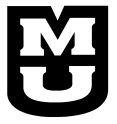 NURSING OUTREACHThis activity is being jointly provided by University of Missouri Health, Office of Compliance and University of Missouri Sinclair School of NursingUniversity of Missouri Sinclair School of Nursing will ensure the educational activity has a strong educational design and meets the ANCC/Midwest Multistate Division (Midwest MSD) Accreditation Program educational design criteria. Below is a listing of the specific activity planning duties related to this educational activity and the organization responsible for completion. Please check the responsible party related to each task. “Required” elements below are the responsibility of the Approved Provider as stipulated by the ANCC/Midwest MSD Accreditation criteria. 1 Required documentation:  a) CNE Activity Planning Guide, b) Gap Analysis Worksheet, c) Supporting Evidence to ValidateProfessional Practice Gap, d) Educational Planning Form, e) Bios/ COIs for all PC members and speakers, f) Verification ofAttendance Forms, g) Handouts, h) Evaluation Summary.  Forms may be found athttp://nursingoutreach.missouri.edu/CEforms.aspx.2 Disclosures must be made prior to the start of the activity and include:  a) Provider Approval Statement, b) Successful CompletionRequirements, c) Presence/Absence of Conflicts of Interest for Planners & Faculty, d) MU Sinclair School of Nursing identified as JointProvider, e) Commercial Support, if applicable.MUNO will do an Internal Service Entry (ISE) to debit Office of Corporate Compliance for services rendered:  Clinical Research Compliance Orientation and Ongoing Education:  $500 flat fee for a 12 month period (assessed on a fiscal year basis), plus $10/registrant.  Academic and Research Compliance Seminar Series:  $1,000 flat fee for a 12 month period (assessed on a fiscal year basis), plus $10/registrant up to 12 programs/fiscal year.  If over 12 programs an additional cost per program is $70 + $10 per person.By signature below, the representatives (1) acknowledge they are duly authorized to enter into binding contracts on behalf of the Approved Provider and Joint Provider Organizations and (2) agree to the duties and responsibilities outlined above. Activity Title:Activity Title:Activity Date:Activity Date:Activity Format:    Live    Enduring    BlendedActivity Format:    Live    Enduring    BlendedActivity Provider Nurse Planner:Activity Provider Nurse Planner:Activity Provider Nurse Planner:Cindy Stephens, MS(N), RN Cindy Stephens, MS(N), RN Cindy Stephens, MS(N), RN Cindy Stephens, MS(N), RN Phone:573-882-0215573-882-0215573-882-0215Email:Email:stephenscy@missouri.edu Planning Responsibilities:University of Missouri Sinclair School of NursingUniversity of Missouri Health, Office of ComplianceDetermining learner outcomesRequiredX CollaborativeSelecting planners, presenters, faculty, authors, and content reviewersRequiredX CollaborativeAwarding contact hoursRequiredDeveloping evaluation method(s)RequiredX CollaborativeManaging commercial supportRequiredRecordkeeping proceduresRequiredEnsuring the Approved Provider’s name is prominently displayed on all promotional materials developed for the activity RequiredX CollaborativeInsert additional duties below: (suggestions provided)Develop  marketing materials ensuring that correct approved provider statement is used:University of Missouri Sinclair School of Nursing is an approved provider of continuing nursing education by the Midwest Multistate Division, an accredited approver by the American Nurses Credentialing Center’s Commission on Accreditation.  Midwest Multistate Division Provider Approval Number MO1019-7.(NOTE:  The Provider Approval Number changes with each approval period.  MUNO will contact you with any changes)X CollaborativeSubmit required documentation1X (train Compliance staff & consult/ assist as needed)XProcess registrationsXCE certificates XXHandoutsXOn-Site staff supportXDisclosures and how learners were informed of them2XBudget reconciliationXEvaluation summaryXMaintain contact hour transcript for each participant which is available to the participant upon request.  XApproved ProviderApproved ProviderApproved ProviderApproved ProviderApproved ProviderApproved ProviderApproved ProviderApproved ProviderApproved ProviderApproved ProviderApproved ProviderApproved ProviderApproved ProviderOrganization Name:Organization Name:Organization Name:Organization Name:Organization Name:University of Missouri Sinclair School of NursingUniversity of Missouri Sinclair School of NursingUniversity of Missouri Sinclair School of NursingUniversity of Missouri Sinclair School of NursingUniversity of Missouri Sinclair School of NursingUniversity of Missouri Sinclair School of NursingUniversity of Missouri Sinclair School of NursingUniversity of Missouri Sinclair School of NursingOrganization Representative:Organization Representative:Organization Representative:Organization Representative:Organization Representative:Shirley J. Farrah, PhD, RN-BCShirley J. Farrah, PhD, RN-BCShirley J. Farrah, PhD, RN-BCShirley J. Farrah, PhD, RN-BCShirley J. Farrah, PhD, RN-BCShirley J. Farrah, PhD, RN-BCShirley J. Farrah, PhD, RN-BCShirley J. Farrah, PhD, RN-BCRepresentative Title/Position:Representative Title/Position:Representative Title/Position:Representative Title/Position:Representative Title/Position:Assistant Dean, MU Nursing Outreach, Sinclair School of NursingAssistant Dean, MU Nursing Outreach, Sinclair School of NursingAssistant Dean, MU Nursing Outreach, Sinclair School of NursingAssistant Dean, MU Nursing Outreach, Sinclair School of NursingAssistant Dean, MU Nursing Outreach, Sinclair School of NursingAssistant Dean, MU Nursing Outreach, Sinclair School of NursingAssistant Dean, MU Nursing Outreach, Sinclair School of NursingAssistant Dean, MU Nursing Outreach, Sinclair School of NursingSignature:Signature:Signature:Signature: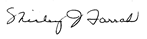 Date:Joint ProviderJoint ProviderJoint ProviderJoint ProviderJoint ProviderJoint ProviderJoint ProviderJoint ProviderJoint ProviderJoint ProviderJoint ProviderJoint ProviderJoint ProviderOrganization Name:Organization Name:Organization Name:Organization Name:Organization Name:University of Missouri Health, Office of ComplianceUniversity of Missouri Health, Office of ComplianceUniversity of Missouri Health, Office of ComplianceUniversity of Missouri Health, Office of ComplianceUniversity of Missouri Health, Office of ComplianceUniversity of Missouri Health, Office of ComplianceUniversity of Missouri Health, Office of ComplianceUniversity of Missouri Health, Office of ComplianceOrganization Representative:Organization Representative:Organization Representative:Organization Representative:Organization Representative:Lori Wilcox, EdDLori Wilcox, EdDLori Wilcox, EdDLori Wilcox, EdDLori Wilcox, EdDLori Wilcox, EdDLori Wilcox, EdDLori Wilcox, EdDRepresentative Title/Position:Representative Title/Position:Representative Title/Position:Representative Title/Position:Representative Title/Position:Director, Academic ComplianceDirector, Academic ComplianceDirector, Academic ComplianceDirector, Academic ComplianceDirector, Academic ComplianceDirector, Academic ComplianceDirector, Academic ComplianceDirector, Academic ComplianceAddress:Address:Address:City:ColumbiaColumbiaColumbiaColumbiaColumbiaColumbiaState: MOMOMOZip Code:65212Phone:Phone:(573) 882-2460(573) 882-2460(573) 882-2460(573) 882-2460Email:wilcoxl@health.missouri.eduwilcoxl@health.missouri.eduwilcoxl@health.missouri.eduwilcoxl@health.missouri.eduwilcoxl@health.missouri.eduwilcoxl@health.missouri.eduSignature:Signature:Signature:Signature:Date: